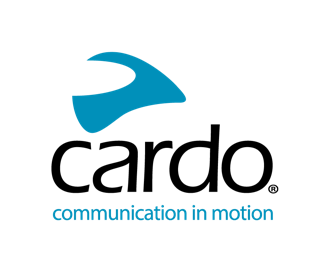 “嘿，Cardo，向我的另一半求婚吧……”Cardo最近的一项客户调查显示，超过250名Cardo用户在他们的Cardo上求婚。在20年前，是不可能实现的。那时，骑摩托车时的沟通，除了做手势就是大声说话了，毕竟还没有任何通讯设备。Cardo推出了世界上第一个以蓝牙为基础的摩托车无线对讲耳机，从那时起，Cardo 就担负起行业创新的职责。包括第一个网状对讲，JBL的第一个高级音响系统，以及第一个语音动力通信系统。通过研究来自114个不同国家的超过18,000名受访者提供的数据就会发现，全球的#CardoFamily有很多相似之处……近60%的受访者佩戴全盔，截面盔和两用盔是第二受欢迎的头盔类型。超过44%的骑手拥有拉力盔，一般由3-15 名骑手一起出行。对于被调查者来说，他们骑行的目的多半是为了休闲，激情和自由才是他们骑行背后的重要原因。对于超过一半的被调查者来说，骑行有助于改善他们的精神状态。在摩旅的时候，45%的骑行者选择骑行距离超过476英里(766公里)的路线。难怪只有Cardo，才能让他们离开家去摩旅。超过一半的受访者使用通讯设备超过三年，超过70%的受访者选择Cardo作为他们的第一台通讯设备。调查发现一个有趣的现象，近一半的受访者在使用Cardo听音乐时，17%的人会跟着哼唱，44%的人偶尔会跟着唱，17%的人认为他们在“演唱”。从世界各地的受访者所给出的不同答案可以发现，Cardo三个最受欢迎的功能是分别是：JBL音效，防水功能和动态网格连接。在通话方面，“家人”和“配偶”占用户通话次数的一半以上，“朋友”间的通话占比少于30%。#CardoFamily一致认为，九届大奖赛摩托车赛车世界冠军瓦伦蒂诺·罗西(Valentino Rossi)是他们心中的第一名，其次是六届MotoGP世界冠军马克·马奎斯(Marc Marquez)和“酷王--King of cool”史蒂夫·麦奎因(Steve McQueen)，分别排名第二和第三。前往Cardo Systems社交媒体频道了解更多关于#CardoFamily的信息，或前往www.cardosystems.com寻找适合您的Cardo设备。* 18780受访者关于Cardo SystemsCardo Systems为运动的群体提供尖端的通信设备。将摩托车手、户外爱好者和探险爱好者与他们的手机、音乐以及彼此联系起来。Cardo在2004年推出了世界上第一个以蓝牙为基础的摩托车无线对讲耳机，从那以后，Cardo就担负起行业创新的职责。这包括引入第一个网状对讲机，首创JBL高级音响系统，和第一个语音驱动设备……Cardo的产品销往100多个国家，是世界领先的供运动团体使用的通信设备。